Confidential	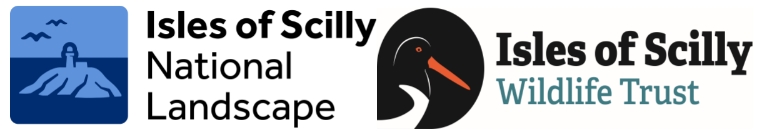 APPLICATION FORM			Isles of Scilly National Landscape ManagerPlease answer all questions. Please do not attach a CV as it will not be considered.Personal detailsEducation undertaken since the age of 16 (most recent first)Please add additional rows or provide a separate sheet if necessary.Training and developmentIf necessary, please extend the table to include all relevant training and development.Membership of professional bodiesPresent or most recent employmentPrevious employment (please list in chronological order beginning with the more recent, and please explain any gaps in employment)If necessary, please extend the table to include all relevant employment.Relevant Skills, Abilities, Knowledge and ExperienceUsing the Person Specification within the supplied Job Description, please state how your skills, knowledge and experience enable you to fulfil the requirements of the role of Estate Ranger. All essential criteria should be met. It is essential that you support your statements with examples. Your plans for accommodation in ScillyHealth and DisabilityOther interests etcEligibility to work in the UKCriminal recordRefereesGive details of two people, not related to you, who may be approached as to your suitability for the post, one of whom should be your present/most recent employer; the second should be someone else who is able to comment on your work abilities. We shall normally only approach referees once you have been offered and accepted the role unless you give express permission for us to request references beforehand. All job offers are dependent upon references satisfactory to the organisation.Referee 1Referee 2Equal OpportunitiesAll job applicants will be treated fairly in line with our relevant policy, which is available on request. Selection for employment, promotion and training will be on the basis of aptitude and ability.Data ProtectionPersonal data supplied by you will be used only for the purposes of this application. However, if you are offered and accept the role, the Application Form will form part of your personnel file.Declaration by applicantI confirm that I have completed the form myself, and that the information on this form is accurate. I hereby give my consent to the Isles of Scilly Wildlife Trust to process and retain the data supplied in this application form for an appropriate period of time for the purpose of recruitment, selection and employment.Signed:					       			    Date:Note – electronic/digital signatures above are acceptable, in any reasonable format.Name:Please send your completed application form to jobs@ios-wildlifetrust.org.uk Closing date – 9am, Friday 19th July 2024Interview date – Friday 26th July (to be undertaken over Zoom)Following the first interview, any candidate still under consideration will be asked to come for a second in-person assessment and a chance to meet the team, at the earliest possibly time.Optional: Please let us know how you heard about this this job:Surname:Surname:First name:Address:Address:Address:Daytime ( Evening ( Evening ( Mobile ( Mobile ( Mobile ( Email address:Email address:Email address:School/College/University attendedQualifications(please state levels / grades achieved)Please include details of any training (e.g. courses, seminars) and development (special projects etc) relevant to your applicationName of institute/professional bodyCurrent membership levelMembership numberEmployer (organisation name and address)Role held:Salary:Is this role full-time or part-time?Please give a brief outline of the duties and responsibilities of this role:Start date in role:Reason for leaving:What amount of notice are you required to give, or on what date did your employment end?Employer’s name and address PositionFull / part timeDatesfrom / toReason for leavingPlease continue below.Please continue as required.With housing options being extremely limited in Scilly, it is important for all our candidates to be realistic about whether they can find accommodation in Scilly. Please indicate if you have a place to stay in Scilly already, and if not, your plans for finding accommodation here:Will you require any reasonable adjustments to be made if you are shortlisted and invited to interview? Yes/no (delete as applicable). If yes, please describe:Please give details of voluntary activities, interests and public duties undertaken:Do you have the legal right to live and work in the UK? Yes/no (delete as applicable)Is this subject to having a work permit? Yes/no (delete as applicable)Applications in first instance will be accepted only from those eligible. You will need to produce photographic identification and proof of the above if you are called to interview.Have you ever been convicted of a criminal offence? Yes/no (delete as applicable)If yes, please give details of any unspent criminal offences in accordance with the Rehabilitation of Offenders Act (Exceptions) Order 1975 and/or (Northern Ireland) 1979:Name:Address:Contact phone numbers:Email addressRelationship to applicant (if appropriate)Name:Address:Contact phone numbers:Email address:Relationship to applicant:Our WebsiteWildNetIoSWT Employee/Trustee/VolunteerFriends and AcquaintancesLinkedInSocial MediaOther, please give details below